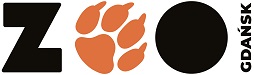 SPECYFIKACJA WARUNKÓW ZAMÓWIENIAw postępowaniu o udzielenie zamówienia publicznegow trybie podstawowym z możliwością negocjacjio wartości poniżej  równowartości kwoty 221 000 euro pod nazwą:Dostawa pokarmów granulowanych oraz miękkich, mieszanek nasiennychMieszanek warzywno-ziołowych, suszonego gammarusa, stynki i krewetki  do Gdańskiego Ogrodu Zoologicznegosygn. postępowania: ZP.D.271.1.2024Postępowanie prowadzone jest przy użyciu środków komunikacji elektronicznej. Składanie ofert następuje za pośrednictwem platformy zakupowej dostępnego pod adresem: https://platformazakupowa.pl/pn/zoo_gdaZAMAWIAJĄCY: Gdański Ogród Zoologicznyul. Karwieńska 380-328 Gdańskwww.zoo.gda.plPODSTAWA PRAWNA Ustawa z dnia 11 września 2019r. Prawo Zamówień Publicznych ( Dz.U. z 2023 roku z dnia 14 lipca, poz. 1605  ze zmianami), zwana dalej „PZP”.     Zatwierdzam:DyrektorGdańskiego Ogrodu Zoologicznego                                                                                                  	      Emilia SalachDZIAŁ I INSTRUKCJA DLA WYKONAWCYROZDZIAŁ INAZWA I ADRES ZAMAWIAJĄCEGOGdański Ogród Zoologicznyul. Karwieńska 380-328 Gdańskwww.zoo.gda.plAdres strony internetowej prowadzonego postępowania: https://platformazakupowa.pl/pn/zoo_gda Na wyżej wymienionej stronie udostępniane będą zmiany i wyjaśnienia treści SWZ oraz inne dokumenty zamówienia bezpośrednio związane z postępowaniem o udzielenie zamówienia.ROZDZIAŁ IITRYB UDZIELENIA ZAMÓWIENIANiniejsze postępowanie prowadzone jest na podstawie ustawy z dnia 11.09.2019 r. Prawo zamówień publicznych (Dz. U. z 2023 r., poz. 1605 z późn. zm.) zwanej dalej „ustawą PZP” oraz niniejszej Specyfikacji Warunków Zamówienia, zwaną dalej „SWZ".Postępowanie dotyczy zamówienia o wartości poniżej progu unijnego (poniżej 221 000 euro) i jest prowadzone w trybie podstawowym z możliwością negocjacji w rozumieniu                     art. 275 pkt 2 ustawy PZP.Zamawiający nie przewiduje aukcji elektronicznej.Zamawiający nie prowadzi postępowania w celu zawarcia umowy ramowej.ROZDZIAŁ IIIINFORMACJE OGÓLNEKomunikacja w postępowaniu odbywa się przy użyciu środków komunikacji elektronicznej,za pośrednictwem platformazakupowa.plWykonawca winien założyć konto użytkownika na Platformie.Postępowanie o udzielenie zamówienia prowadzi się w języku polskim.Zamawiający nie przewiduje udzielenia zaliczek na poczet wykonania zamówienia.Zamawiający dopuszcza złożenie ofert częściowych, w zakresie wybranych zadań.Zamawiający nie dopuszcza możliwości złożenia ofert wariantowych.Zamawiający nie żąda wniesienia wadium.Zamawiający  żąda wniesienia zabezpieczenia należytego wykonania umowy.Rozliczenia między Zamawiającym, a Wykonawcą prowadzone będą w PLN.10. Zamawiający nie przewiduje udzielenie zamówień na podstawie art. 214 ust. 1 pkt 8 ustawy.11.  Zamawiający dopuszcza możliwość zatrudnienia podwykonawców.12. Wykonawcy występujący wspólnie są zobowiązani do ustanowienia pełnomocnika doreprezentowania ich w postępowaniu albo do reprezentowania ich w postępowaniu i zawarciaumowy w sprawie przedmiotowego zamówienia publicznego.13.  Postępowanie o udzielenie zamówienia jest jawne.Protokół postępowania jest jawny i udostępniany na wniosek.Zamawiający nie wymaga przeprowadzenia wizji lokalnej.Zamawiający nie przewiduje zwrotu kosztów udziału w postępowaniu.ROZDZIAŁ IV                                                                                                               OPIS PRZEDMIOTU ZAMÓWIENIA1. Przedmiot zamówienia jest dostawaDostawa pokarmów granulowanych oraz miękkich, mieszanek nasiennych, mieszanek warzywno-ziołowych, suszonego gammarusa, stynki i krewetki do Gdańskiego Ogrodu ZoologicznegoSzczegółowy przedmiot zamówienia zawiera Dział II załącznik nr 1 do SWZ.2. Części zamówienia: CPV:  CPV 15710000-8, 03312300-5, 15710000-9, 15712000-2Zadanie 1 – pokarmy dla ryb akwariowych oraz żółwi wodnych,                                                                Zadanie 2 – pokarmy dla ptaków egzotycznych,                                                                                    Zadanie 3 – mieszanki nasienne oraz owocowo-warzywne,                                                                   Zadanie 4 – suszone: gammarus, stynka oraz krewetka,                                                                     Zadanie 5 – pokarm dla królików i gryzoni,                                                                                          Zadanie 6 – pokarmy granulowane dla ssaków egzotycznych,                                                               Zadanie 7 – pokarmy granulowane dla naczelnych oraz ptaków wolierowych,                                                Zadanie 8 – lucerna granulowana3. Podane w przedmiocie zamówienia ilości są ilościami szacunkowymi.Zamawiający zastrzega sobie prawo do zmiany ilości zamawianych produktów. Zmiana ilości zamawianych produktów spowoduje zmianę wynagrodzenia Wykonawcy na niezmienionych warunkach cen jednostkowych w stosunku do złożonej oferty. Zmiana ilości zamawianych produktów może nastąpić w ramach konkretnego zadania i do nie przekroczenia jego wartości netto.                                                                                                                         4. Dla wszystkich zadań:a) Zamawiający ma prawo w uzasadni onych przypadkach żądać od Wykonawcy aktualnego dokument potwierdzającego, że dana dostawa (partia) towaru spełnia wymagania mikrobiologiczne (bakteriologiczne i mikologiczne) dla pasz, zgodnie z aktualnie obowiązującymi normami – normy krajowe lub równoważne europejskie.b) Zamawiający zastrzega sobie prawo przeprowadzenia badań/analiz laboratoryjnych w przypadku podejrzenia złej jakości granulatu (badania mikrobiologiczne, badania fizykochemiczne, m.in. enzymy markerowe, jakości, metale ciężkie, dioksyny, furany, PCB, antybiotyki, pozostałości pestycydów): Rozporządzenie (WE) nr 183/2005 Parlamentu Europejskiego i Rady z dnia 12 stycznia 2005 r. ustanawiające wymagania dotyczące higieny pasz; Rozporządzenie (WE) Nr 396/2005 Parlamentu Europejskiego i Rady z dnia 23 lutego 2005 r. w sprawie najwyższych dopuszczalnych poziomów pozostałości pestycydów w żywności i paszy pochodzenia roślinnego i zwierzęcego oraz na ich powierzchni, zmieniające dyrektywę Rady 91/414/EWG, Rozporządzenie Komisji (WE) Nr 1881/2006 z dnia 19 grudnia 2006 r. ustalające najwyższe dopuszczalne poziomy niektórych zanieczyszczeń w środkach spożywczych, z późniejszymi zmianami, Rozporządzenie Ministra Rolnictwa i Rozwoju Wsi z dnia 7 listopada 2023 r. zmieniające rozporządzenie w sprawie zawartości substancji niepożądanych w paszach (Dz.U. 2023 poz. 2460). W przypadku wyników niekorzystnych, ponadnormatywnych, Wykonawca zobowiązuje się do pokrycia kosztów badań/analiz. Zamawiający za wynik niekorzystny w przypadku badania mikrologicznego uznaje obecność jakichkolwiek mikotoksyn. W takim przypadku może zobowiązać Wykonawcę do pokrycia kosztów danej próby, w której wykryto mikotoksyny, a także wymiany zbadanej partii pokarmu/granulatu na nową. W/w wymienionym przypadku termin dostarczenia wymaganej jakości towaru wynosi 7 dni od wymaganego terminu zakwestionowanej dostawy.c) Zamawiający zastrzega sobie prawo do możliwości zwrotu i wymiany granulatu, jeżeli ma wątpliwości co do jego składu surowcowego, co oceni na podstawie jego barwy oraz struktury. W przypadku zastrzeżeń Zamawiającego Wykonawca musi to udowodnić poprzez wskazanie udziału procentowego poszczególnych surowców w produkcie. d) Ze względu na zdrowie zwierząt nie dopuszcza się zmian producenta poszczególnych karm w trakcie realizacji umowy (dostaw) bez zgody Zamawiającego.5. Zamawiający nie ogranicza liczby części zamówienia, na którą Wykonawca może złożyć ofertę. Wykonawca może złożyć ofertę w odniesieniu do jednej lub wszystkich części. Oferta musi obejmować całość zamówienia dla danej części.ROZDZIAŁ VTERMIN WYKONANIA ZAMÓWIENIA1) Termin rozpoczęcia realizacji dostaw planowany jest na marzec 2024 roku.2) Termin zakończenia realizacji dostaw ustala się opcjonalnie:a) do dnia 28 lutego 2025 roku,b) do wyczerpania kwoty netto przeznaczonej na realizację niniejszej Umowy,3) Przewiduje się możliwość przedłużenia terminu zakończenia realizacji Umowy,                     w przypadku niewykorzystania kwoty przeznaczonej na jej realizację.ROZDZIAŁ VIWARUNKI UDZIAŁU W POSTĘPOWANIUO udzielenie zamówienia mogą ubiegać się Wykonawcy, którzy nie podlegają 
 wykluczeniu oraz spełniają określone przez Zamawiającego warunki udziału w postępowaniu.2. O udzielenie zamówienia mogą ubiegać się Wykonawcy, którzy spełniają warunki 
         dotyczące:- zdolności do występowania w obrocie gospodarczym: Zamawiający nie stawia 
warunku w powyższym zakresie.
- uprawnień do prowadzenia określonej działalności gospodarczej lub zawodowej,   
o  ile wynika to z odrębnych przepisów:                                                                                        Producenci pokarmów wymienionych w przedmiocie zamówienia musza posiadać                 Weterynaryjny Numer Identyfikacyjny                                                                                                                 - sytuacji ekonomicznej lub finansowej: Zamawiający nie stawia warunku 
    w powyższym zakresie. - zdolności technicznej lub zawodowej:                                                                                              Zamawiający uzna spełnienie tego warunku jeżeli Wykonawca w okresie ostatnich 3 lat przed 
upływem terminu składania ofert, a jeżeli okres prowadzenia działalności jest krótszy –                  w tym okresie wykonał należycie co najmniej  2 zamówienia, polegające na dostawie przedmiotu zamówienia (tożsame z przedmiotem zamówienia dla danego zadania lub analogiczne), na który wykonawca składa ofertę o wartości nie niższej niż:                         Wartość wykonanych dostaw brutto w okresie (nie dłuższym niż 12 m-cy) wynosi minimum: 
a) 50.000,00 zł brutto, jeżeli Wykonawca składa ofertę na wybrane zadanie nr 6 lub nr 7 lub oba łącznie,                                                                                                                                       b) 50.000,00 zł brutto, jeżeli Wykonawca składa ofertę na zadanie nr 4.
ROZDZIAŁ VIIPODSTAWY WYKLUCZENIAZ postępowania o udzielenie zamówienia wyklucza się Wykonawców, w stosunku do których zachodzi którakolwiek z okoliczności wskazanych:w art. 108 ust. 1 ustawy;w art. 109 ust. 1 pkt. 7 ustawy, tj.:
      a) który z przyczyn leżących po jego stronie, w znacznym stopniu lub zakresie nie 
           wykonał lub nienależycie wykonał albo długotrwale nienależycie wykonywał
           istotne zobowiązanie wynikające z wcześniejszej umowy w sprawie zamówienia 
           publicznego lub umowy koncesji, co doprowadziło do wypowiedzenia lub 
           odstąpienia od umowy, odszkodowania, wykonania zastępczego lub realizacji 
           uprawnień z tytułu rękojmi za wady.Wykluczenie wykonawcy następuje zgodnie z art. 111 ustawy.Zamawiający wykluczy z postępowania Wykonawcę co do którego zachodzą przesłanki okoliczności art. 7 ust.1 ustawy z dnia 13 kwietnia 2022r. o szczególnych rozwiązaniach w zakresie przeciwdziałania wspierania agresji na Ukrainę oraz służących ochronie bezpieczeństwa narodowego (Dz. U. z 2022 poz. 835)Wykonawca może zostać wykluczony przez Zamawiającego na każdym etapie postępowania o udzielenie zamówienia.ROZDZIAŁ VIIIWYKAZ OŚWIADCZEŃ LUB DOKUMENTÓW POTWIERDZAJĄCYCH SPEŁNIANIE WARUNKÓW UDZIAŁU W POSTĘPOWANIU ORAZ BRAK PODSTAW WYKLUCZENIADo oferty (tj. Formularz oferty zał. Nr 1) Wykonawca dołącza nadto:Oświadczenie Wykonawcy składane na podstawie art. 125 ust 1 Ustawy PZP z dnia 11 września 2019 – załącznik nr 2Formularz ofertowy – załącznik nr 3Formularz cenowy – załącznik nr 4Klauzula RODO – załącznik nr 5Producenci karmy + skład – załącznik nr 6Wykaz dostaw – załącznik nr 7Inne dokumenty dołączane do oferty:Pełnomocnictwo lub inny dokument osoby lub osób podpisujących ofertę potwierdzające umocowanie do reprezentowania Wykonawcy - jeżeli w imieniu Wykonawcy działa osoba lub osoby, której/których umocowanie do jego reprezentowania nie wynika z dokumentów – Krajowego Rejestru Sądowego lub Centralnej Ewidencji i Informacji o Działalności Gospodarczej lub innych załączonych dokumentów.Wymóg powyższy ma zastosowanie odpowiednio do osoby działającej w imieniu Wykonawców wspólnie ubiegających się o udzielenie zamówienia publicznego.                      W przypadku złożenia oferty wspólnej – pełnomocnictwo udzielone liderowi.Zamawiający wzywa wykonawcę, którego oferta została najwyżej oceniona, do złożenia w wyznaczonym terminie, nie krótszym niż 5 dni od dnia wezwania, podmiotowych środków dowodowych oraz przedmiotowych środków dowodowych, jeżeli wymagał ich złożenia w ogłoszeniu o zamówieniu lub dokumentach zamówienia, aktualnych na dzień ich złożenia.Jeżeli jest to niezbędne do zapewnienia odpowiedniego przebiegu postępowania o udzielenie zamówienia, zamawiający może na każdym etapie postępowania, w tym na etapie składania ofert podlegających negocjacjom lub niezwłocznie po ich złożeniu, wezwać wykonawców do złożenia wszystkich lub niektórych podmiotowych środków dowodowych oraz przedmiotowych środków dowodowych, jeżeli wymagał ich złożenia w ogłoszeniu o zamówieniu lub dokumentach zamówienia, aktualnych na dzień ich złożenia.Podmiotowe środki dowodowe wymagane od wykonawcy obejmują:Odpis lub informacja z Krajowego Rejestru Sądowego lub z Centralnej Ewidencji i Informacji o Działalności Gospodarczej, w zakresie art. 109 ust. 1 pkt 4 ustawy, sporządzona nie wcześniej niż 3 miesiące przed jej złożeniem, jeżeli odrębne przepisy wymagają wpisu do rejestru lub ewidencji;Wykonawcy nie będący producentami karmy  podają Weterynaryjny Numer Identyfikacyjny producenta wraz z dokumentem jego nadania.Wykonawcy będący producentami karmy  podają własny Weterynaryjny Numer Identyfikacyjny wraz z dokumentem jego nadania.Wykaz dostaw wykonanych nie wcześniej niż w okresie ostatnich 3 lat, a jeżeli okres prowadzenia działalności jest krótszy – w tym okresie z podaniem rodzaju, wartości , daty i miejsca wykonania dostaw oraz podmiotów na rzecz których dostawy te zostały wykonane – załącznik nr 7Jeżeli Wykonawca ma siedzibę lub miejsce zamieszkania poza granicami Rzeczypospolitej Polskiej, zamiast dokumentu, o których mowa w pkt 5 p.pkt 1) składa dokument lub dokumenty wystawione w kraju, w którym wykonawca ma siedzibę lub miejsce zamieszkania, potwierdzające odpowiednio, że nie otwarto jego likwidacji, nie ogłoszono upadłości, jego aktywami nie zarządza likwidator lub sąd, nie zawarł układu z wierzycielami, jego działalność gospodarcza nie jest zawieszona ani nie znajduje się on w innej tego rodzaju sytuacji wynikającej z podobnej procedury przewidzianej w przepisach miejsca wszczęcia tej procedury. Dokument lub dokumenty, o których mowa powyżej, powinny być wystawione nie wcześniej niż 3 miesiące przed ich złożeniem.Przedmiotowe środki dowodowe wymagane od wykonawcy obejmują:Wraz z  ofertą wykonawca przedstawia skład poszczególnych karm, na dostawę których składa ofertę wraz z numerem weterynaryjnym producenta..................................................................................................................................Jeżeli w kraju, w którym wykonawca ma siedzibę lub miejsce zamieszkania, nie wydaje się dokumentów, o których mowa w pkt 5 p.pkt 1), zastępuje się je odpowiednio w całości lub w części dokumentem zawierającym odpowiednio oświadczenie wykonawcy, ze wskazaniem osoby albo osób uprawnionych do jego reprezentacji, lub oświadczenie osoby, której dokument miał dotyczyć, złożone pod przysięgą, lub, jeżeli w kraju, w którym wykonawca ma siedzibę lub miejsce zamieszkania nie ma przepisów o oświadczeniu pod przysięgą, złożone przed organem sądowym lub administracyjnym, notariuszem, organem samorządu zawodowego lub gospodarczego, właściwym ze względu na siedzibę lub miejsce zamieszkania wykonawcy. dokument lub dokumenty, o których mowa powyżej, powinny być wystawione nie wcześniej niż 3 miesiące przed ich złożeniem.Zamawiający nie wzywa do złożenia podmiotowych środków dowodowych, jeżeli może je uzyskać za pomocą bezpłatnych i ogólnodostępnych baz danych, w szczególności rejestrów publicznych w rozumieniu ustawy z dnia 17 lutego 2005 r. o informatyzacji działalności podmiotów realizujących zadania publiczne, o ile wykonawca wskazał w oświadczeniu, o którym mowa w pkt. 5.1) dane umożliwiające dostęp do tych środków;Wykonawca nie jest zobowiązany do złożenia podmiotowych środków dowodowych, które zamawiający posiada, jeżeli wykonawca wskaże te środki oraz potwierdzi ich prawidłowość i aktualność.Forma dokumentów zgodnie z Rozporządzeniem Prezesa Rady Ministrów z dnia 30 grudnia 2020 r. w sprawie sposobu sporządzania i przekazywania informacji oraz wymagań technicznych dla dokumentów elektronicznych oraz środków komunikacji elektronicznej w postępowaniu o udzielenie zamówienia publicznego lub konkursie, tj.W przypadku gdy inne dokumenty lub dokumenty potwierdzające umocowanie do reprezentowania odpowiednio Wykonawcy, Wykonawców wspólnie ubiegających się 
o udzielenie zamówienia publicznego, podmiotu udostępniającego zasoby na zasadach określonych w art. 118 ustawy lub podwykonawcy niebędącego podmiotem udostępniającym zasoby na takich zasadach, zwane dalej „dokumentami potwierdzającymi umocowanie do reprezentowania” zostały wystawione przez upoważnione podmioty inne niż Wykonawca, Wykonawca wspólnie ubiegający się o udzielenie zamówienia, podmiot udostępniający zasoby lub podwykonawca, zwane dalej „upoważnionymi podmiotami”, jako dokument elektroniczny, przekazuje się ten dokument.W przypadku gdy inne dokumenty, lub dokumenty potwierdzające umocowanie do reprezentowania, zostały wystawione przez upoważnione podmioty jako dokument w postaci papierowej, przekazuje się cyfrowe odwzorowanie tego dokumentu opatrzone kwalifikowanym podpisem elektronicznym, podpisem zaufanym lub podpisem osobistym, poświadczające zgodność cyfrowego odwzorowania z dokumentem w postaci papierowej.Poświadczenia zgodności cyfrowego odwzorowania z dokumentem w postaci papierowej, 
o którym mowa w pkt 2, dokonuje w przypadku:podmiotowych środków dowodowych oraz dokumentów potwierdzających umocowanie do reprezentowania – odpowiednio Wykonawca, Wykonawca wspólnie ubiegający się o udzielenie zamówienia, podmiot udostępniający zasoby lub podwykonawca w zakresie podmiotowych środków dowodowych lub dokumentów potwierdzających umocowanie do reprezentowania, które każdego z nich dotyczą;innych dokumentów – odpowiednio Wykonawca lub Wykonawca wspólnie ubiegający się o udzielenie zamówienia, w zakresie dokumentów, które każdego z nich dotyczą.Poświadczenia zgodności cyfrowego odwzorowania z dokumentem w postaci papierowej, o którym mowa w pkt 2, może dokonać również notariusz.Przez cyfrowe odwzorowanie, o którym mowa w pkt 2–4 oraz pkt 7-9, należy rozumieć dokument elektroniczny będący kopią elektroniczną treści zapisanej w postaci papierowej, umożliwiający zapoznanie się z tą treścią i jej zrozumienie, bez konieczności bezpośredniego dostępu do oryginału.Pełnomocnictwo przekazuje się w postaci elektronicznej i opatruje się kwalifikowanym podpisem elektronicznym, podpisem zaufanym lub podpisem osobistym.W przypadku gdy pełnomocnictwo, zostało sporządzone jako dokument w postaci papierowej i opatrzone własnoręcznym podpisem, przekazuje się cyfrowe odwzorowanie tego dokumentu opatrzone kwalifikowanym podpisem elektronicznym, podpisem zaufanym lub podpisem osobistym, poświadczającym zgodność cyfrowego odwzorowania z dokumentem w postaci papierowej.Poświadczenia zgodności cyfrowego odwzorowania z dokumentem w postaci papierowej, o którym mowa w pkt 7, dokonuje w przypadku:podmiotowych środków dowodowych – odpowiednio Wykonawca, Wykonawca wspólnie ubiegający się o udzielenie zamówienia, podmiot udostępniający zasoby lub podwykonawca w zakresie podmiotowych środków dowodowych, które każdego z nich dotyczą;przedmiotowego środka dowodowego, oświadczenia, o którym mowa w art. 117 ust. 4 ustawy PZP lub zobowiązania podmiotu udostępniającego zasoby – odpowiednio Wykonawca lub Wykonawca wspólnie ubiegający się o udzielenie zamówienia,pełnomocnictwa – mocodawca.Poświadczenia zgodności cyfrowego odwzorowania z dokumentem w postaci papierowej, o którym mowa w pkt 7, może dokonać również notariusz.W przypadku przekazywania w postępowaniu dokumentu elektronicznego w formacie poddającym dane kompresji, opatrzenie pliku zawierającego skompresowane dokumenty kwalifikowanym podpisem elektronicznym, podpisem zaufanym lub podpisem osobistym, jest równoznaczne z opatrzeniem wszystkich dokumentów zawartych w tym pliku odpowiednio kwalifikowanym podpisem elektronicznym, podpisem zaufanym lub podpisem osobistym.11. Oferta wspólna:Wykonawcy mogą wspólnie ubiegać się o udzielenie zamówienia (np. spółka cywilna, konsorcjum). W przypadku złożenia oferty wspólnej Wykonawcy ustanawiają pełnomocnika do reprezentowania ich w postępowaniu o udzielenie zamówienia albo do reprezentowania w postępowaniu i zawarcia umowy w sprawie zamówienia publicznego.Oferta wspólna musi spełniać wymagania:oświadczenie, o którym mowa w ust. 1 pkt 1 składa:- każdy z Wykonawców wspólnie ubiegających się o udzielenie zamówienia (na oddzielnym formularzu)lub- pełnomocnik (umocowany do składania oświadczeń) w imieniu każdego z Wykonawców osobno.Jeżeli oferta Wykonawców o których mowa w ust.10 pkt 1 zostanie wybrana, jako najkorzystniejsza, Zamawiający może żądać przed zawarciem umowy w sprawie zamówienia umowy regulującej współpracę tych podmiotów.11. 1) Na potwierdzenie, że oferowane dostawy spełniają określone przez Zamawiającego warunki udziału w postępowaniu, Zamawiający zastrzega sobie możliwość sprawdzenia danych zawartych w ofercie poprzez wizytację przedstawicieli Zamawiającego u wskazanych producentów karm.2) Przedmiotowy środek dowodowy służy potwierdzeniu zgodności z warunkami udziału w postępowaniu i nie złożenie go wraz z ofertą lub nie uzupełnienie na wezwanie Zamawiającego skutkować będzie odrzuceniem oferty.ROZDZIAŁ IX INFORMACJA O ŚRODKACH KOMUNIKACJI ELEKTRONICZNEJ.Postępowanie prowadzone jest w języku polskim w formie elektronicznej za pośrednictwem platformy zakupowej (dalej jako „Platforma”) pod https://platformazakupowa.pl/pn/zoo_gda W postępowaniu o udzielenie zamówienia komunikacja między Zamawiającym a Wykonawcami odbywa się drogą elektroniczną na https://platformazakupowa.pl/pn/zoo_gda .W celu skrócenia czasu udzielenia odpowiedzi na pytania preferuje się, aby komunikacja między Zamawiającym a Wykonawcami, w tym wszelkie oświadczenia, wnioski, zawiadomienia oraz informacje, przekazywane są w formie elektronicznej za pośrednictwem www.platformazakupowa.pl i formularza „Wyślij wiadomość do Zmawiającego” po których pojawi się komunikat ,że wiadomość została wysłana do Zamawiającego.4. Zamawiający będzie przekazywał wykonawcom informacje w formie elektronicznej za pośrednictwem www.platformazakupowa.pl . Informacje dotyczące odpowiedzi na pytania, zmiany specyfikacji, zmiany terminu składania i otwarcia ofert Zamawiający będzie zamieszczał na platformie w sekcji „Komunikaty”. Korespondencja, której zgodnie z obowiązującymi przepisami adresatem jest konkretny Wykonawca, będzie przekazywana w formie elektronicznej za pośrednictwem platformazakupowa.pl do konkretnego Wykonawcy.5. Wykonawca jako podmiot profesjonalny ma obowiązek sprawdzania komunikatów i wiadomości przesłanych przez Zamawiającego bezpośrednio na:  https://platformazakupowa.pl/pn/zoo_gda  , gdyż system powiadomień może ulec awarii lub powiadomienie może trafić do folderu SPAM.6. Zamawiający nie ponosi odpowiedzialności za złożenie oferty w sposób niezgodny z Instrukcją korzystania z www.platformazakupowa.pl , w szczególności za sytuację, gdy Wykonawca zapozna się z treścią oferty przed upływem terminu składania ofert (np. złożenie oferty w zakładce „Wyślij wiadomość do Zamawiającego”. Taka oferta zostanie uznana przez Zamawiającego za ofertę handlową i nie będzie brana pod uwagę w przedmiotowym postępowaniu ponieważ nie został spełniony obowiązek narzucony w Art. 221 Ustawy PZP.7. Wykonawca zamierzający wziąć udział w postępowaniu o udzielenie zamówienia publicznego, musi posiadać konto na platformazakupowa.pl        a) Maksymalny rozmiar plików przesyłanych za pośrednictwem dedykowanych                                     .      formularzy do  złożenia i wycofania oraz do komunikacji wynosi 150 MB ,        b) Za datę złożenia oferty przyjmuje się datę jej przekazania w systemie (platformie) w 
       drugim kroku składania oferty poprzez kliknięcie przycisku “Złóż ofertę” 
       i wyświetlenie się komunikatu, że oferta została zaszyfrowana i złożona.      8. Dokumenty elektroniczne, oświadczenia lub elektroniczne kopie dokumentów lub 
       oświadczeń składane są przez Wykonawcę za pośrednictwem Formularza do  
       komunikacji jako załączniki. Zamawiający dopuszcza również   możliwość 
       składania dokumentów elektronicznych, oświadczeń lub elektronicznych kopii 
       dokumentów lub oświadczeń za pomocą poczty elektronicznej,  na  adres 
        email zpubliczne1@zoo.gda.pl Sposób sporządzenia dokumentów elektronicznych, 
        oświadczeń  lub elektronicznych kopii dokumentów lub oświadczeń musi być 
        zgody  z wymaganiami określonymi w rozporządzeniu Prezesa Rady Ministrów 
        z dnia 30 grudnia 2020 r. (Dz.U.   z 2020 r.  poz. 2452).9.Zamawiający nie przewiduje sposobu komunikowania się z Wykonawcami w inny sposób niż przy użyciu środków komunikacji elektronicznej, wskazanych w SWZ.10.Formaty plików wykorzystywanych przez Wykonawców powinny być zgodne z Obwieszczenie m Prezesa Rady Ministrów z 09.11.2017r. w sprawie ogłoszenia jednolitego tekstu rozporządzenia Rady Ministrów w sprawie Krajowych Ram Interoperacyjności, minimalnych wymagań dla rejestrów publicznych i wymiany informacji w postaci elektronicznej oraz minimalnych wymagań dla systemów teleinformatycznych:1) Zamawiający rekomenduje wykorzystanie formatów: pdf, doc. xls, jpg,
2) w celu ewentualnej kompresji danych Zamawiający rekomenduje wykorzystanie jednego z formatów: zip i 7z.11. Instrukcje opisujące sposób korzystania z platformyzakupowej.pl znajdują się na stronie https://platformazakupowa.pl/strona/46-instrukcje.                                                                                                                  Osobą uprawnioną do porozumiewania się z Wykonawcami jest: 
Robert Kryspin, e-mail: zpubliczne1@zoo.gda.pl12. Termin zadawania pytań upływa w dniu 29 stycznia 2024 roku o godzinie 14:00. ROZDZIAŁ XTERMIN ZWIĄZANIA OFERTĄWykonawca jest związany ofertą na okres 30 dni.Pierwszym dniem terminu związania ofertą jest dzień, w którym upływa termin składania ofert.W przypadku gdy wybór najkorzystniejszej oferty nie nastąpi przed upływem terminu związania ofertą określonego w SWZ, Zamawiający przed upływem terminu związania ofertą zwraca się jednokrotnie do Wykonawców o wyrażenie zgody na przedłużenie tego terminu o wskazywany przez niego okres, nie dłuższy niż 30 dni.Przedłużenie terminu związania ofertą, o którym mowa w ust. 2, wymaga złożenia przez Wykonawcę pisemnego oświadczenia o wyrażeniu zgody na przedłużenie terminu związania ofertą.ROZDZIAŁ XIWADIUM Zamawiający nie żąda wniesienia wadium.ROZDZIAŁ XIIZABEZPIECZENIE NALEŻYTEGO WYKONANIA UMOWY1. Zamawiający wymaga wniesienia zabezpieczenia należytego wykonania umowy. 2. Wykonawca, przed podpisaniem umowy, zobowiązany jest do wniesienia zabezpieczenia należytego wykonania umowy na kwotę stanowiącą 5 % ceny brutto podanej w ofercie, w jednej lub kilku następujących formach (do wyboru):pieniądzu; poręczeniach bankowych lub poręczeniach spółdzielczej kasy oszczędnościowo-kredytowej, z tym że zobowiązanie kasy jest zawsze zobowiązaniem pieniężnym; gwarancjach bankowych;gwarancjach ubezpieczeniowych; poręczeniach udzielanych przez podmioty, o których mowa w art. 6b ust. 5 pkt 2 ustawy z dnia 9 listopada 2000 r. o utworzeniu Polskiej Agencji Rozwoju Przedsiębiorczości. 3. Zamawiający nie wyraża zgody na wniesienie zabezpieczenia:w wekslach z poręczeniem wekslowym banku lub spółdzielczej kasy oszczędnościowo  kredytowej;przez ustanowienie zastawu na papierach wartościowych emitowanych przez Skarb Państwa lub jednostkę samorządu terytorialnego;przez ustanowienie zastawu rejestrowego na zasadach określonych w przepisach o zastawie rejestrowym i rejestrze zastawów.4. W przypadku wniesienia wadium w pieniądzu Wykonawca może wyrazić zgodę na zaliczenie kwoty wadium na poczet zabezpieczenia. Zabezpieczenie wnoszone w pieniądzu należy wpłacić przelewem na rachunek bankowy Gdańskiego Ogrodu Zoologicznego , w Banku Pekao S.A. nr 15 1240 1268 1111 0010 3859 7586.5. Zamawiający zwraca zabezpieczenie wniesione w pieniądzu z odsetkami wynikającymi z umowy rachunku bankowego, na którym było ono przechowywane, pomniejszone o koszt prowadzenie tergo rachunku oraz prowizji bankowej za przelew pieniędzy na rachunek bankowy Wykonawcy.6. W przypadku wniesienia zabezpieczenia należytego wykonania umowy w formie innej niż w pieniądzu, przed podpisaniem umowy Wykonawca jest zobowiązany przedstawić do akceptacji Zamawiającemu treść dokumentu gwarancji (bankowej lub ubezpieczeniowej) lub poręczenia.7. Zamawiający zwróci zabezpieczenie należytego wykonania umowy w terminie i na warunkach określonych w projekcie umowy.ROZDZIAŁ XIII                                                                                                                    WYJAŚNIENIE TREŚCI SPECYFIKACJIWykonawca może zwrócić się do zamawiającego z wnioskiem o wyjaśnienie treści specyfikacji.Zamawiający jest obowiązany udzielić wyjaśnień niezwłocznie, jednak nie później niż na 2 dni przed upływem terminu składania odpowiednio ofert, pod warunkiem że wniosek o wyjaśnienie treści specyfikacji wpłynął do zamawiającego nie później niż na 4 dni przed upływem terminu składania odpowiednio ofert.Jeżeli zamawiający nie udzieli wyjaśnień w terminie, o którym mowa w pkt. 2, przedłuża termin składania ofert o czas niezbędny do zapoznania się wszystkich zainteresowanych wykonawców z wyjaśnieniami niezbędnymi do należytego przygotowania i złożenia ofert. W przypadku gdy wniosek o wyjaśnienie treści specyfikacji nie wpłynął w terminie, o którym mowa w pkt. 2, zamawiający nie ma obowiązku udzielania wyjaśnień specyfikacji oraz obowiązku przedłużenia terminu składania ofert.Przedłużenie terminu składania ofert, o których mowa w pkt. 2, nie wpływa na bieg terminu składania wniosku o wyjaśnienie treści specyfikacji.Termin zadawania pytań upływa w dniu 26 stycznia 2024 roku o godzinie 13:00. 	ROZDZIAŁ XIV	OPIS SPOSOBU PRZYGOTOWANIA OFERTY1. Wykonawca może złożyć tylko jedną ofertę.2. Treść oferty musi odpowiadać treści specyfikacji.3. Wykonawca składa ofertę (załączniki nr 3 i nr 4) wraz z załącznikami za pośrednictwem platformy zakupowej  pod adresem https://platformazakupowa.pl/pn/zoo_gda/4. Oferta powinna być podpisana przez osobę upoważnioną do reprezentowania Wykonawcy, zgodnie z formą reprezentacji Wykonawcy określoną w rejestrze lub innym dokumencie, właściwym dla danej formy organizacyjnej Wykonawcy albo przez upełnomocnionego przedstawiciela Wykonawcy. W celu potwierdzenia, że osoba działająca w imieniu wykonawcy jest umocowana do jego reprezentowania, Zamawiający żąda od wykonawcy odpisu lub informacji z Krajowego Rejestru Sądowego, Centralnej Ewidencji i Informacji o Działalności Gospodarczej lub innego właściwego rejestru. 5. Ofertę, oświadczenia o jakich mowa w rozdziale VIII  specyfikacji, podmiotowe środki dowodowe, przedmiotowe środki dowodowe oraz inne dokumenty lub oświadczenia, o których mowa w rozporządzeniu (w tym pełnomocnictwo do działania w imieniu wykonawcy) składa się, pod rygorem nieważności, w formie elektronicznej lub w postaci elektronicznej opatrzonej podpisem zaufanym lub podpisem osobistym.6. Oferta oraz pozostałe oświadczenia i dokumenty, dla których Zamawiający określił wzory w formie formularzy zamieszczonych w załącznikach do specyfikacji, powinny być sporządzone zgodnie z tymi wzorami, co do treści oraz opisu kolumn i wierszy.7. W przypadku przekazywania w postępowaniu dokumentu elektronicznego w formacie poddającym dane kompresji, opatrzenie pliku zawierającego skompresowane dokumenty kwalifikowanym podpisem elektronicznym, podpisem zaufanym lub podpisem osobistym, jest równoznaczne z opatrzeniem wszystkich dokumentów zawartych w tym pliku odpowiednio kwalifikowanym podpisem elektronicznym, podpisem zaufanym lub podpisem osobistym.8. Oferta powinna być sporządzona w języku polskim. Każdy dokument składający się na ofertę powinien być czytelny.9. Zamawiający zaleca, aby w przypadku podpisywania pliku przez kilka osób, stosować podpisy tego samego rodzaju. Podpisywanie różnymi rodzajami podpisów art. Osobistym i kwalifikowanym może doprowadzić do problemów w weryfikacji plików.10, Jeżeli wykonawca pakuje dokumenty w plik o rozszerzeniu .zip, zaleca się wcześniejsze podpisanie każdego ze skompresowanych plików.11. Jeśli oferta zawiera informacje stanowiące tajemnicę przedsiębiorstwa w rozumieniu ustawy z dnia 16 kwietnia 1993 r. o zwalczaniu nieuczciwej konkurencji, Wykonawca powinien nie później niż w terminie składania ofert, zastrzec, że nie mogą one być udostępnione oraz wykazać, iż zastrzeżone informacje stanowią tajemnicę przedsiębiorstwa.12. Informacje stanowiące tajemnicę przedsiębiorstwa, wykonawca, w celu utrzymania w poufności tych informacji, przekazuje je w wydzielonym i odpowiednio oznaczonym pliku.
ROZDZIAŁ XVOPIS SPOSOBU OBLICZENIA CENYWykonawca określi wartość w Formularzu cenowym (Załączniki nr 4 do SWZ).Całościowa wycena przedmiotu zamówienia powinna być dokonana na podstawie sporządzanej przez Wykonawcę wyceny dostawy i zostaje dokonana przez Wykonawcę na własną odpowiedzialność i ryzyko, w oparciu o Opis przedmiotu zamówienia – Dział II Specyfikacji Warunków Zamówienia (SWZ) oraz wyjaśnienia do pytań Wykonawców na etapie postępowania. Cena określona przez Wykonawcę w ofercie zostanie ustalona na okres ważności umowy i nie podlega zmianom, z wyjątkiem odpowiednich zapisów w umowie. W wycenie przedmiotu zamówienia należy ująć wszystkie elementy inflacyjne w okresie realizacji przedmiotu zamówienia oraz uwzględnić wszystkie prace i czynności, które są niezbędne do należytego wykonania zamówienia. Niedoszacowanie, pominięcie oraz brak rozpoznania zakresu przedmiotu zamówienia nie może być podstawą do żądania zmiany wynagrodzenia umownego, ustalonego na podstawie założonej w postępowaniu przetargowym oferty. Cena określona przez Wykonawcę powinna uwzględniać opusty, jakie Wykonawca oferuje. Cena powinna być przedstawiona do dwóch miejsc po przecinku. W przypadku rozbieżności ceny wyrażonej cyfrowo i słownie jako poprawną uznaje się cenę wyrażoną cyfrowo. ROZDZIAŁ XVISPOSÓB ORAZ TERMIN SKŁADANIA I OTWARCIA OFERT 1. Ofertę należy złożyć przy użyciu środków komunikacji elektronicznej za pośrednictwem platformy zakupowej  dostępnej pod adresem https://platformazakupowa.pl/pn/zoo dotyczącej niniejszego postępowania do dnia                         31 stycznia 2024 r. do godziny 10:00.2. Szczegółowa instrukcja dla Wykonawców dotycząca złożenia, zmiany i wycofania oferty znajduje się na stronie internetowej pod adresem: https://platformazakupowa.pl/strona/46-instrukcje3. Zamawiający odrzuci ofertę złożoną po terminie. Wykonawca po upływie terminu do składania ofert nie może wycofać złożonej oferty.4. Otwarcie ofert nastąpi dnia 31 stycznia 2024 r. o godzina 10:30.5. Otwarcie ofert nie jest jawne. 6. Zamawiający, najpóźniej przed otwarciem ofert, udostępnia na stronie internetowej prowadzonego postepowania informację o kwocie, jaką zamierza przeznaczyć́ na sfinansowanie zamówienia.7. Niezwłocznie po otwarciu ofert Zamawiający zamieści na stronie internetowej https://platformazakupowa.pl/pn/zoo_gda  w zakładce dotyczącej przedmiotowego postępowania informacje dotyczące:nazw albo imion i nazwisk oraz siedzib lub miejsc prowadzonej działalności gospodarczej albo miejsc zamieszkania wykonawców, których oferty zostały otwarte; cenach lub kosztach zawartych w ofertach.8. W przypadku wystąpienia awarii systemu teleinformatycznego, która spowoduje brak możliwości otwarcia ofert w terminie określonym przez Zamawiającego, otwarcie ofert nastąpi niezwłocznie po usunięciu awarii.9. Zamawiający poinformuje o zmianie terminu otwarcia ofert na stronie internetowej prowadzonego postepowania. ROZDZIAŁ XVIIPROWADZENIE PROCEDURY WRAZ Z NEGOCJACJAMI1. Zamawiający nie ogranicza liczby wykonawców, których zaprosi do negocjacji ofert w zakresie kryterium oceny ofert.2. W przypadku podjęcia decyzji o prowadzeniu negocjacji, Zamawiający poinformuje równocześnie wszystkich wykonawców, którzy złożyli oferty, o wykonawcach:których oferty nie zostały odrzucone, oraz punktacji przyznanej ofertom w każdym kryterium oceny ofert i łącznej punktacji,których oferty zostały odrzucone, podając uzasadnienie faktyczne i prawne.Zamawiający w zaproszeniu do negocjacji wskaże miejsce, termin i sposób prowadzenia negocjacji oraz kryteria oceny ofert, w ramach których będą prowadzone negocjacje w celu ulepszenia treści ofert.Prowadzone negocjacje mają poufny charakter.Po zakończeniu negocjacji ze wszystkimi wykonawcami, zamawiający informuje o tym fakcie uczestników negocjacji oraz zaprasza ich do składania ofert dodatkowych.Wykonawca może złożyć ofertę dodatkową, która zawiera nowe propozycje w zakresie treści oferty podlegających ocenie w ramach kryteriów oceny ofert wskazanych przez Zamawiającego w zaproszeniu do negocjacji.Oferta dodatkowa nie może być mniej korzystna w żadnym z kryteriów oceny ofert wskazanych w zaproszeniu do negocjacji niż oferta złożona w odpowiedzi na ogłoszenie 
o zamówieniu.Oferta przestaje wiązać wykonawcę w zakresie, w jakim złoży on ofertę dodatkową zawierającą korzystniejsze propozycje w ramach każdego z kryteriów oceny ofert wskazanych w zaproszeniu do negocjacji.Oferta dodatkowa, która jest mniej korzystna w którymkolwiek z kryteriów oceny ofert wskazanych w zaproszeniu do negocjacji niż oferta złożona w odpowiedzi na ogłoszenie 
o zamówieniu, podlega odrzuceniu.ROZDZIAŁ XVIIIOPIS KRYTERIÓW, KTÓRYMI ZAMAWIAJĄCY BĘDZIE SIĘ KIEROWAŁ 
PRZY WYBORZE OFERTY 
Z PODANIEM WAG TYCH KRYTERIÓW I SPOSOBU OCENY OFERTDokonując oceny złożonych ofert Zamawiający będzie się kierował następującymi kryteriami i ich znaczeniem (dla każdej części):Cena –  100 %1) Kryterium  – „Cena” – waga 100 %Cena łączna podana w ofercie jest ceną brutto.Cena łączna stanowi sumę wynagrodzenia za wykonanie dostaw przewidzianych do wykonania na każde zadanie oddzielnie. Maksymalna ilość punktów przyznanych wg kryterium wynosi  100 pkt.2) Punktacja przyznawana ofertom w kryteriach oceny ofert będzie liczona z dokładnością do dwóch miejsc po przecinku, zgodnie z zasadami arytmetyki.2.  Za najkorzystniejszą zostanie uznana oferta z największą ilością punktów,z uwzględnieniem wagi procentowej danego kryterium.Możliwa do uzyskania maksymalna ilość punktów wynosi – 100 pkt. ROZDZIAŁ XIXINFORMACJE O FORMALNOŚCIACH, JAKIE MUSZĄ ZOSTAĆ DOPEŁNIONEPO WYBORZE OFERTY W CELU ZAWARCIA UMOWY W SPRAWIE ZAMÓWIENIAPUBLICZNEGOZamawiający zawiera umowę w sprawie zamówienia publicznego, z uwzględnieniem art. 577 ustawy PZP, w terminie nie krótszym niż 5 dni od dnia przesłania zawiadomienia o wyborze najkorzystniejszej oferty, jeżeli zawiadomienie to zostało przesłane przy użyciu środków komunikacji elektronicznej, albo 10 dni, jeżeli zostało przesłane w inny sposób.Zamawiający może zawrzeć umowę w sprawie zamówienia publicznego przed upływem terminu, o którym mowa w ust. 1, jeżeli w postępowaniu o udzielenie zamówienia złożono tylko jedną ofertę.Wykonawca, którego oferta została wybrana jako najkorzystniejsza, zostanie poinformowany przez Zamawiającego o miejscu i terminie podpisania umowy.Wykonawca przed zawarciem umowy:poda wszelkie informacje niezbędne do wypełnienia treści umowy na wezwanie Zamawiającego,wniesie zabezpieczenie należytego wykonania umowy w wysokości i formie określonej w rozdziale XIIJeżeli została wybrana oferta wykonawców wspólnie ubiegających się o udzielenie zamówienia, Zamawiający może żądać przed zawarciem umowy w sprawie zamówienia publicznego kopii umowy regulującej współpracę tych wykonawców.Jeżeli Wykonawca, którego oferta została wybrana jako najkorzystniejsza, uchyla się od zawarcia umowy w sprawie zamówienia publicznego Zamawiający może dokonać ponownego badania i oceny ofert spośród ofert pozostałych w postępowaniu Wykonawców albo unieważnić postępowanie.ROZDZIAŁ XXINFORMACJE O TRESCI ZAWARTEJ UMOWY ORAZ MOZLIWOŚCI JEJ ZMIANYUmowa zawarta zostanie z uwzględnieniem postanowień wynikających z treści niniejszej specyfikacji oraz z treści oferty.Zakres świadczenia Wykonawcy wynikający z umowy jest tożsamy z jego zobowiązaniem zawartym w ofercie.Zamawiający przewiduje możliwość zmiany zawartej umowy w stosunku do treści wybranej oferty w zakresie uregulowanym w art. 439 oraz art. 454-455 ustawy.ROZDZIAŁ XXIPOUCZENIE O ŚRODKACH OCHRONY PRAWNEJŚrodki ochrony prawnej przysługują wykonawcy, uczestnikowi konkursu oraz innemu podmiotowi, jeżeli ma lub miał interes w uzyskaniu zamówienia lub nagrody w konkursie oraz poniósł lub może ponieść szkodę w wyniku naruszenia przez zamawiającego przepisów ustawy. Środki ochrony prawnej wobec ogłoszenia wszczynającego postępowanie o udzielenie zamówienia lub ogłoszenia o konkursie oraz dokumentów zamówienia przysługują również organizacjom wpisanym na listę, o której mowa w art. 469 pkt 15 ustawy oraz Rzecznikowi Małych i Średnich Przedsiębiorców.Odwołanie przysługuje na:1)	niezgodną z przepisami ustawy czynność Zamawiającego, podjętą w postępowaniu o udzielenie zamówienia, w tym na projektowane postanowienie umowy;2)	zaniechanie czynności w postępowaniu o udzielenie zamówienia do której zamawiający był obowiązany na podstawie ustawy. Odwołujący przekazuje zamawiającemu odwołanie wniesione w formie elektronicznej albo postaci elektronicznej albo kopię tego odwołania, jeżeli zostało ono wniesione w formie pisemnej, przed upływem terminu do wniesienia odwołania w taki sposób, aby mógł on zapoznać się z jego treścią przed upływem tego terminu.Odwołanie wobec treści ogłoszenia lub treści specyfikacji wnosi się w terminie 5 dni od dnia zamieszczenia ogłoszenia w Biuletynie Zamówień Publicznych lub treści specyfikacji na stronie internetowej.Odwołanie wnosi się w terminie:5 dni od dnia przekazania informacji o czynności zamawiającego stanowiącej podstawę jego wniesienia, jeżeli informacja została przekazana przy użyciu środków komunikacji elektronicznej,10 dni od dnia przekazania informacji o czynności zamawiającego stanowiącej podstawę jego wniesienia, jeżeli informacja została przekazana w sposób inny niż określony w pkt 1).Odwołanie w przypadkach innych niż określone w pkt 5 i 6 wnosi się w terminie 5 dni od dnia, w którym powzięto lub przy zachowaniu należytej staranności można było powziąć wiadomość o okolicznościach stanowiących podstawę jego wniesienia. Na orzeczenie Izby oraz postanowienie Prezesa Izby, o którym mowa w art. 519 ust. 1 ustawy, stronom oraz uczestnikom postępowania odwoławczego przysługuje skarga do sądu.Skargę wnosi się do Sądu Okręgowego w Warszawie - sądu zamówień publicznych.Skargę wnosi się za pośrednictwem Prezesa Izby, w terminie 14 dni od dnia doręczenia orzeczenia Izby lub postanowienia Prezesa Izby, o którym mowa w art. 519 ust. 1 ustawy, przesyłając jednocześnie jej odpis przeciwnikowi skargi. Złożenie skargi w placówce pocztowej operatora wyznaczonego w rozumieniu ustawy z dnia 23 listopada 2012 r. - Prawo pocztowe jest równoznaczne z jej wniesieniem.ROZDZIAŁ XXIIOBOWIĄZEK INFORMACYJNY WYNIKAJĄCY Z ART.13 RODODo spraw nieuregulowanych w niniejszej specyfikacji mają zastosowanie przepisy ustawy.Administratorem danych, czyli podmiotem decydującym o tym, które dane osobowe będą przetwarzane oraz w jakim celu, i jakimi sposobami, jest  Gmina Miasta Gdańska Gdański Ogród Zoologiczny  z siedzibą przy ul. Karwieńskiej 3 Inspektor ochrony danych. We wszystkich sprawach dotyczących ochrony danych osobowych, macie Państwo prawo kontaktować się z naszym Inspektorem ochrony danych na adres mailowy: iod@zoo.gda..pl. Cel przetwarzania. Państwa dane są przetwarzane w celu związanym z postępowaniem o udzielenie zamówienia publicznego, zawarcia i wykonania umowy w niniejszym postępowaniu. Podstawa przetwarzania danych. Podstawa prawną przetwarzania danych są przepisy prawa: ustawa z dnia 11 września 2019 roku Prawo zamówień  publicznych oraz rozporządzenie Ministra Rozwoju z dnia 26 lipca 2016 r. w sprawie rodzajów dokumentów, jakie może żądać zamawiający od wykonawcy w postępowaniu o udzielenie zamówienia, ustawa o narodowym zasobie archiwalnym i archiwach (zgodnie z art. 6 ust. 1 lit. c) RODO).W przypadku dobrowolnego podania danych niewynikających z przepisów prawa podstawą przetwarzania Państwa danych osobowych jest Państwa zgoda wyrażona poprzez akt uczestnictwa w postępowaniu (zgodnie z art. 6 ust. 1 lit. a) RODO).Obowiązek podania danych. Podanie danych osobowych w związku udziałem w postępowaniu o zamówienia publiczne nie jest obowiązkowe, ale może być warunkiem niezbędnym do wzięcia w nim udziału. Wynika to stąd, że w zależności od przedmiotu zamówienia, zamawiający może żądać ich podania na podstawie przepisów ustawy Prawo zamówień publicznych oraz wydanych do niej przepisów wykonawczych, a w szczególności na podstawie Rozporządzenia Ministra Rozwoju z dnia 26 lipca 2016 r. w sprawie rodzajów dokumentów, jakie może żądać zamawiający od wykonawcy w postępowaniu o udzielenie zamówienia.Okres przechowywania danych. Państwa dane pozyskane w związku z postępowaniem o udzielenie zamówienia publicznego przetwarzane będą przez okres 4 lat liczone od dnia zakończenia postępowania o udzielenie zamówienia. Umowy zawarte w wyniku postępowania w trybie zamówień publicznych będą przechowywane przez okres 10 lat, zgodnie z Jednolitym Rzeczowym Wykazem Akt. Odbiorcy danych. Państwa dane pozyskane w związku z postępowaniem o udzielenie zamówienia publicznego przekazywane będą wszystkim zainteresowanym podmiotom i osobom, gdyż co do zasady postępowanie o udzielenie zamówienia publicznego jest jawne. Zamawiający udostępnia dane osobowe, o których mowa w art. 10 RODO (dotyczące wyroków skazujących i czynów zabronionych) w celu umożliwienia korzystania ze środków ochrony prawnej, do upływu terminu na ich wniesienie.Ograniczenie dostępu do Państwa danych o których mowa wyżej może wystąpić jedynie w  szczególnych przypadkach jeśli jest to uzasadnione ochroną prywatności zgodnie z art. 8 ust. 4 pkt) 1 i 2 ustawy z dnia 11 września 2019 r. Prawo zamówień publicznych.Ponadto odbiorcą danych zawartych w dokumentach związanych z postępowaniem o zamówienie publiczne mogą być podmioty, z którymi Administrator zawarł umowy lub porozumienia.Przekazywanie danych poza Europejski Obszar Gospodarczy (EOG). W związku z jawnością postępowania o udzielenie zamówienia publicznego Państwa dane  mogą być przekazywane do państw z poza EOG z zastrzeżeniem, o którym mowa w punkcie powyżej.Prawa osób. Ma Pani/Pan prawo do: ochrony swoich danych osobowych, dostępu do nich oraz otrzymywania ich kopii, żądania ich sprostowania, żądania usunięcia danych (gdy przetwarzanie nie następuje w celu wywiązania się z obowiązku wynikającego z przepisu prawa) oraz prawo do wniesienia skargi do Prezesa Urzędu Ochrony Danych Osobowych (00-193 Warszawa, ul. Stawki 2, e-mail: kancelaria@uodo.gov.pl ).Ponadto, w odniesieniu do danych przetwarzanych na podstawie zgody macie Państwo prawo do cofnięcia tej zgody w dowolnym momencie. Wycofać się ze zgody można w formie wysłania żądania na nasz adres e-mail lub adres pocztowy. Konsekwencją wycofania się ze zgody będzie brak możliwości przetwarzania przez nas tych danych.Udostępnianie protokołu i załączników do protokołu, ma zastosowanie do wszystkich danych osobowych, z wyjątkiem danych, o których mowa w art. 9 ust. 1 RODO (tj. m.in. danych osobowych ujawniających pochodzenie rasowe lub etniczne, poglądy polityczne, przekonania religijne lub światopoglądowe itd.), zebranych w toku postępowania o udzielenie zamówienia. W przypadku korzystania przez osobę, której dane osobowe są przetwarzane przez zamawiającego, z uprawnienia, o którym mowa w art. 15 ust. 1-3 RODO (związanych z prawem wykonawcy do uzyskania od administratora potwierdzenia, czy przetwarzane są dane osobowe jego dotyczące, prawem wykonawcy do bycia poinformowanym o odpowiednich zabezpieczeniach, o których mowa w art. 46 RODO, związanych z przekazaniem jego danych osobowych do państwa trzeciego lub organizacji międzynarodowej oraz prawe, otrzymania przez wykonawcę od administratora kopii danych osobowych podlegających przetwarzaniu), zamawiający może żądać od osoby występującej z żądaniem wskazania dodatkowych informacji, mających na celu sprecyzowanie nazwy lub daty zakończonego postępowania o udzielenie zamówienia.Skorzystanie przez osobę, której dane osobowe dotyczą, z uprawnienia, o którym mowa w art. 16 RODO (z uprawnienia do sprostowania lub uzupełnienia danych osobowych), nie może naruszać integralności protokołu postępowania oraz jego załączników. W postępowaniu o udzielenie zamówienia zgłoszenie żądania ograniczenia przetwarzania, o którym mowa w art. 18 ust. 1 RODO, nie ogranicza przetwarzania danych osobowych do czasu zakończenia tego postępowania.W przypadku gdy wniesienie żądania dotyczącego prawa, o którym mowa w art. 18 ust. 1 RODO spowoduje ograniczenie przetwarzania danych osobowych zawartych w protokole postępowania lub załącznikach do tego protokołu, od dnia zakończenia postępowania o udzielenie zamówienia zamawiający nie udostępnia tych danych, chyba że zachodzą przesłanki, o których mowa w art. 18 ust. 2 rozporządzenia 2016/679.ROZDZIAŁ XXIIIZAŁACZNIKI DO SPECYFIKACJIOpis Przedmiotu Zamówienia – załącznik nr 1  Oświadczenie art. 125 Ustawy – załącznik nr 2Formularz ofertowy – załącznik nr 3Formularz cenowy – załącznik nr 4Klauzula RODOProducenci karmy + składWykaz dostawWzór Umowy